   В соответствии со статьей 27  Федерального закона № 67 - ФЗ «Об основных гарантиях избирательных прав и права на участие в референдуме граждан Российской Федерации»,    Уставом Орининского сельского поселения Моргаушского района Чувашской Республики Собрание депутатов Орининского сельского поселения решило:Предложить  Моргаушской территориальной избирательной комиссии кандидатуру Рубцовой Людмилы Михайловны, 06  января 1963 года рождения, образование среднее специальное, заведующего Басурманским ФАП БУ «Моргаушская центральная районная больница» Минздрава Чувашии, проживающую в д. Пикикасы Моргаушского района Чувашской Республики,  в состав Басурманской участковой избирательной  комиссии № 1223.Направить настоящее решение в Моргаушскую территориальную избирательную комиссию.Глава Орининского сельского поселения                                         С.В.БардасовЧĂВАШ РЕСПУБЛИКИМУРКАШ РАЙОНĚ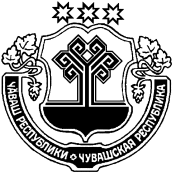 ЧУВАШСКАЯ РЕСПУБЛИКАМОРГАУШСКИЙ  РАЙОНОРИНИН  ЯЛ  ПОСЕЛЕНИЙĚНДЕПУТАТСЕН ПУХĂВĚЙЫШĂНУ19.04.    2018 №  С-40/4Патаккасси ялěСОБРАНИЕ ДЕПУТАТОВОРИНИНСКОГО СЕЛЬСКОГОПОСЕЛЕНИЯРЕШЕНИЕ19.04.     2018 №  С-40/4д.ПадаккасыО выдвижении кандидатуры в состав Басурманской участковой избирательной комиссии № 1223